FORMULARIO DE PRESENTACION FONDOS CONCURSABLES DAVE 2015Antecedentes.Descripción General.Presupuesto. Detallar a continuación todos los gastos de la propuesta Verificadores de la actividad.Todo co-financiamiento aprobado por la DAVE implicará la existencia de verificadores, los cuales podrán ser fotografías, invitaciones, correos de la gestión del proceso, rendiciones, entre otros. Estos verificadores tendrán que entregarse en un Informe final del proyecto, en un plazo no superior a 5 días hábiles concluida la actividad. Este acto, estará contenido en la carta compromiso que los estudiantes responsables deberán firmar, antes del inicio de su cronograma.  Recuerde que su proyecto será evaluado considerando estos aspectos: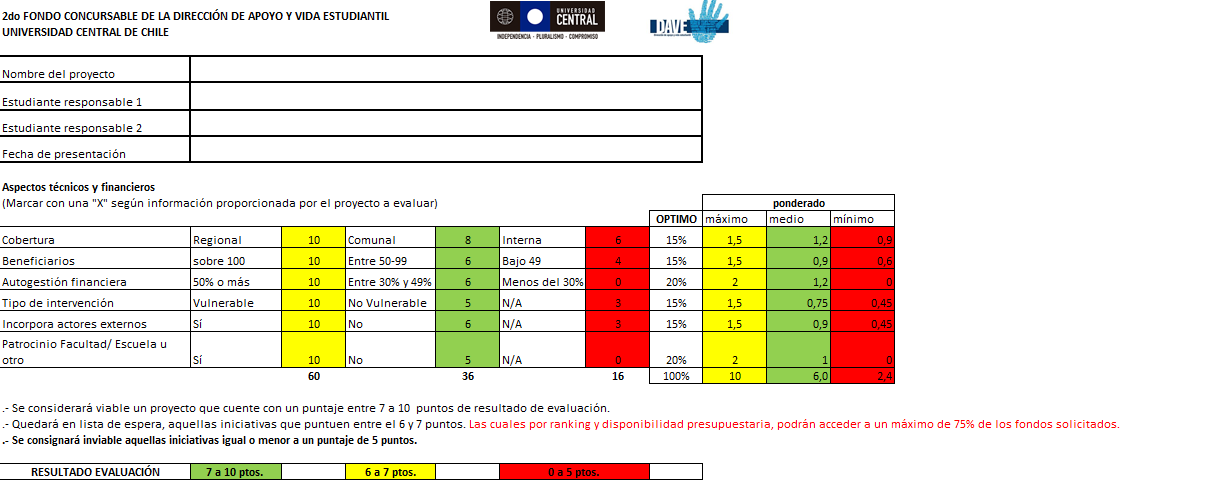 Nombre del ProyectoCobertura del proyecto (Marque con una X ):Regional  Comunal Comunal Comunal  Interna   Interna   Interna N° de estudiantes involucrados en la ejecución del proyecto:Tipo de Fondo: (marque con una X):Artístico CulturalArtístico CulturalArtístico CulturalSocial Social Social  Deportivo Deportivo Deportivo  RecreativoLugar donde se ejecutará el proyecto:Estudiantes responsables.Estudiantes responsables.Estudiantes responsables.Nombre CompletoRUTCarrera: Cargo o rol que cumple en la propuestaTeléfono de contactoCorreo electrónico institucionalEstudiantes responsables Estudiantes responsables Estudiantes responsables Nombre CompletoRUTCarrera: Cargo o rol que cumple en la propuestaTeléfono de contactoCorreo electrónico institucionalObjetivo general del proyectoN° de beneficiarios de la actividad  y su descripción: estudiantes de carrera, comunidad UCEN, externos, entre otros. En el caso de colegios u otras organizaciones debe esclarecer el contacto. Breve descripción de actividades a realizar. Indicar de manera cronológica.**Debe incluir documento de carta Gantt o planificación, asociado a las actividades acá descritas.Breve descripción de actividades a realizar. Indicar de manera cronológica.**Debe incluir documento de carta Gantt o planificación, asociado a las actividades acá descritas.Breve descripción de actividades a realizar. Indicar de manera cronológica.**Debe incluir documento de carta Gantt o planificación, asociado a las actividades acá descritas.Breve descripción de actividades a realizar. Indicar de manera cronológica.**Debe incluir documento de carta Gantt o planificación, asociado a las actividades acá descritas.Breve descripción de actividades a realizar. Indicar de manera cronológica.**Debe incluir documento de carta Gantt o planificación, asociado a las actividades acá descritas.Breve descripción de actividades a realizar. Indicar de manera cronológica.**Debe incluir documento de carta Gantt o planificación, asociado a las actividades acá descritas.Insumos, servicios u otrosMonto aproximado del gasto.$$$$$Total presupuestado$Monto del Fondo solicitado:$ $ $ $ $ Monto de otros aportes de 3eros (incubadora/escuela/facultad/otro):$$$$$Adjunta carta de apoyo de 3eros.Si No Monto aporte en autogestión (rifas, actividades, inscripciones, donación y/o cualquier otra).$ $ $ $ $ Total considerado$$$$$Fecha de entrega verificadores Tipo de verificadores comprometidos